СПЕЦИАЛЬНЫЙ ИНСТРУМЕНТ И ПРИСПОСОБЛЕНИЯДЛЯ Разборки-сборки КПП 154  АВТОМОБИЛЕЙ КАМАЗ 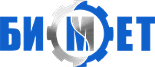 ООО «БИМЕТ»Адрес: 423838, РТ, г.Набережные Челны, а/я 25Телефон: (8552)58-00-59, 8-960-085-54-32 E-mail: bimet2714@mail.ru www.bimet.ru№ п\пМодельМодельНаименование и характеристика изделияЦена (руб) 1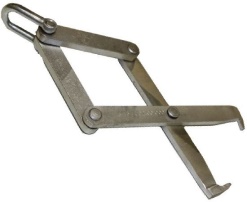 Б154-002.00.000Приспособление для монтажа - демонтажа вторичного вала43852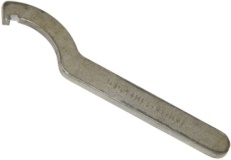 Б154-003.00.000Спецключ для отворачивания гайки первичного вала основной 5-ти ступенчатой КПП-1543883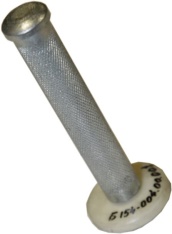 Б154-004.00.000Оправка №1 для запрессовки манжеты в крышку первичного вала КПП-15420314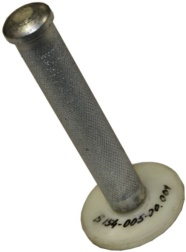 Б154-005.00.000Оправка №2 для запрессовки манжеты в крышку первичного вала КПП-15420045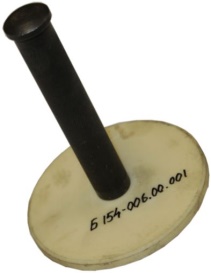 Б154-006.00.000Оправка  для установки манжеты в заднюю крышку вторичного вала КПП-15438316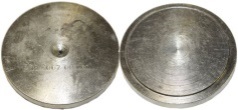 Б154-007.00.000Упор для выпрессовки наружного кольца заднего конического подшипника 6-7214АУ вторичного вала.  Применять с Б 154-014.00.0008597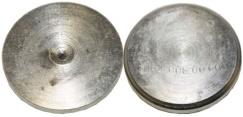 Б154-008.00.000Упор для выпрессовки наружного кольца заднего конического подшипника 6-7610А  промежуточного вала. Применять с Б 154-014.00.0006048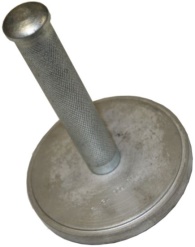 Б154-009.00.000Оправка для запрессовки наружного кольца заднего конического подшипника 6-7214АУ вторичного вала и кольца подшипника 6-7610А промежуточного вала26319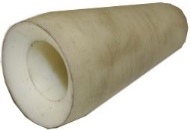 Б154-010.00.000Оправка для предохранения манжет при установке крышки первичного вала136210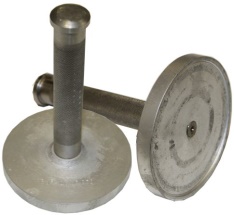 Б154-011.00.000Оправка для запрессовки роликого радиального  2-х рядного сферического подшипника 6-53610Ш1 промежуточного вала делителя277311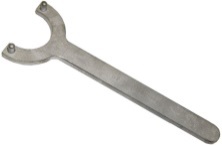 Б154-012.00.000Ключ специальный для отворачивания гайки первичного вала делителя213512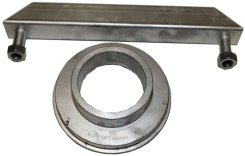 Б154-013.00.000Приспособление (комплект) для монтажа подшипника промежуточного вала629513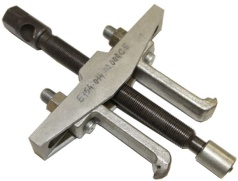 Б154-014.00.000Приспособление для выпрессовки наружных колец конических подшипников854114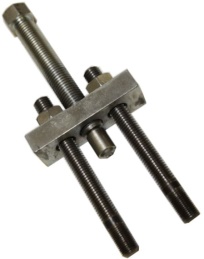 Б154-015.00.000Приспособление для запрессовки выходного фланца480915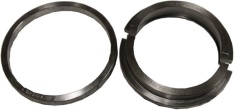 Б154.7217А-001.000Съемник внутренней обоймы подшипника            6-7217А с первичного вала КПП 154. Применять с ПСВК 7516532116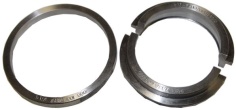 Б154.7513А-001.000Съемник внутренней обоймы подшипника            6-7513А с промежуточного вала КПП 154.  Применять с ПСВК 7516411717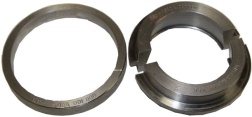 Б154.7610А-001.000Съемник внутренней обоймы подшипника            6-7610А с промежуточного вала КПП 154. Применять с ПСВК 7516517718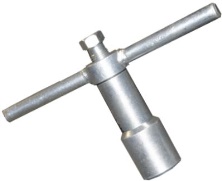 И801.32.000Съемник оси блока зубчатых шестерен заднего хода КПП 154586219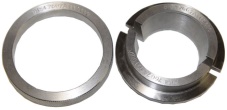 Б154.7607А-001.000Съемник внутренней обоймы подшипника            6-7607А с вторичного  вала КПП 154. Применять с ПСВК 7516348120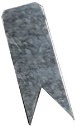 Б154-016.00.000Пластина установочная толщ. 0,5мм30921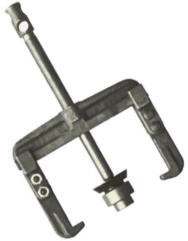 ПСВК 7516Съемник зубчатых колес, шестерен, фланцев, подшипников33142ИТОГО:ИТОГО:ИТОГО:ИТОГО:100060